STEZKA HLEDAČKATRASA – LZE PROJÍT ZA 15 MIN. S ÚKOLY POČÍTEJTE HODINKU 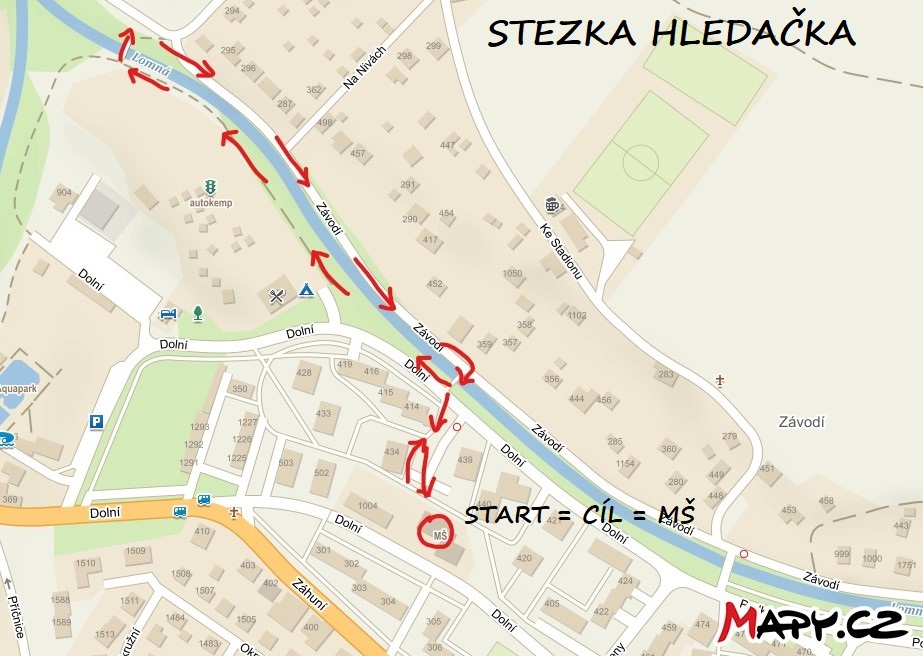 ZAČÁTEK I KONEC STEZKY JE U MŠ, VYZVEDNĚTE SI NA PLOTĚ TENTO VYTIŠTĚNÝ PLAKÁTEK K ZAPISOVÁNÍ ODPOVĚDÍ.ÚKOLEM DĚTÍ JE HLEDAT NA TRASE RŮZNÉ ÚKOLY, KTERÉ SE VZTAHUJÍ K VODĚ A POSTUPNĚ JE PLNIT. NA POZNÁVACÍCH ÚKOLECH JE Z DRUHÉ STRANY TEXT BUDETE POTŘEBOVAT: TUŽKU – NA ZAPISOVÁNÍ ODPOVĚDÍ, FOŤÁK, DOBROU NÁLADUAŽ ÚKOLY VYPLNÍTE, PROSÍME O VHOZENÍ TOHOTO PLAKÁTKU DO SCHRÁNKY MŠ NEBO MŮŽETE POSLAT ELEKTRONICKY JAKO FOTKU NA EMAIL.POKUD BUDE NA STEZCE CHYBĚT NĚJAKÝ PŘEDMĚT (DEŠŤOVÁ HŮL, DALEKOHLED AJ., DEJTE NÁM, PROSÍM, VĚDĚT. VŠECHNY ÚKOLY BUDOU NA STEZCE K DISPOZICI OD PONDĚLÍ DO NEDĚLE VŽDY OD 8:30 DO 16:00.PŘEJEME VÁM PŘÍJEMNOU ZÁBAVU NĚKTERÉ ÚKOLY STAČÍ OZNAČIT FAJFKOU, ŽE JSTE JE NAŠLI A ZVLÁDLI ÚKOLODPOVĚĎSLUNÍČKO + VODA = =DUHAVODOPÁDZVUK DEŠTĚKTERÁ ZVÍŘÁTKA K ŽIVOTU POTŘEBUJÍ VODU?Z ČEHO SE TVOŘÍ MRAKYVODA V PŘÍRODĚPOZOROVÁNÍ DALEKOHLEDEMKRUHY NA HLADINĚPŘÍSTAVÚZKÁ LÁVKACO DO ŘEKY NEPATŘÍMALUJEME OBRÁZKY PRO KAMARÁDY (CO JSI NAMALOVAL?)